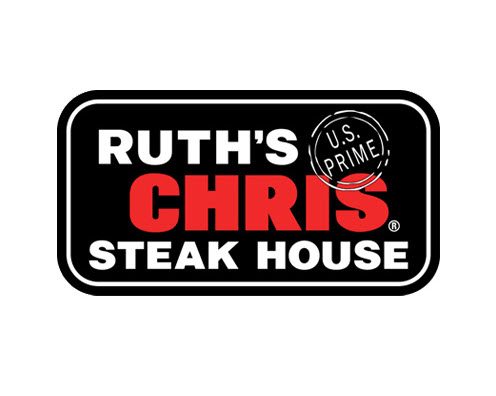 Choices from this menu are $45.24 per person for the 3-course meal.starters (select one)CAESAR SALADSTEAK HOUSE SALADentrees (select one)6 OZ FILET* the same incredible cut as the classic, in a 6 ounce filetSTUFFED CHICKEN BREAST oven roasted double chicken breast, garlic herb cheese, lemon butterLEMON BUTTER KING SALMON* lightly seasoned over garlic sauteed spinachentrée complementsLOBSTER TAIL  20BLEU CHEESE CRUST  6OSCAR STYLE  18GRILLED SHRIMP  17sides (select one)CREAMED SPINACHGARLIC MASHED POTATOESdessertBREAD PUDDING vanilla, raisins and a Jack Daniels whiskey sauceperfect pairingsoffered by the bottlelas huertas, CHARDONNAY 38las huertas, CABERNET SAUVIGNON 38No Substitutions Please | Tax & Gratuity Not IncludedNot available for parties larger than 8 (based on availability)2,000 calories a day is ued for general nutrition advice, but calorie needs vary. Additional nutritional information available upon request. *Items are served, raw, or undercooked, or may contain raw or undercooked ingredients. Consuming raw or undercooked meats, poultry, seafood, shellfish or eggs may increase your risk of food-borne illness. 